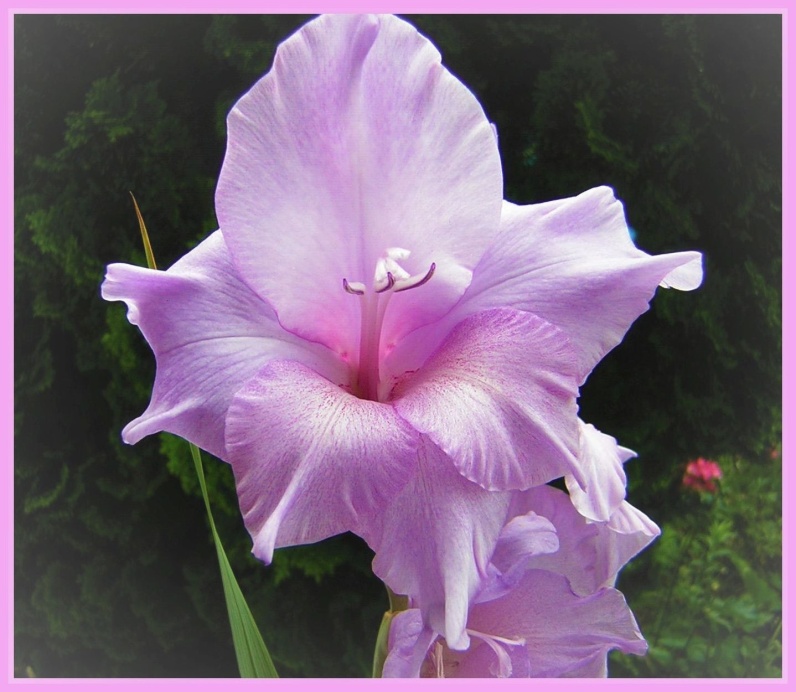 为什么有些人对一些信息词感到困扰信息主题。 光明的天体以清晰可懂的意象进行交流。 案件事件中人们的语言是如何起源的，并要进行分类。人们在通过智力通往天国的路上会有什么失败。神的灵的建议，在有意义的情况下，用发自内心的情感来把握信息。* * *天上的爱的精神通过我这个纯洁的光的存在激发了这个启发性的短信息，在阅读或聆听神圣的陈述时，给精神上开放的人以新的见解，也许可以感动一些人，使其产生积极的变化。以精神为导向的人已经知道，天人不像人那样用声音交流，但他们用图画语言交流，这种语言清晰明了地到达他们的光明意识中，根据他们的进化，是可理解的和有远见的。人们用来交流的语言--每个人都说着不同的语言--是不精确的，导致人们陷入误解或长时间的讨论，有些人则陷入争吵。然而，它并不是来自天上的源头，而是深陷堕落、背道而驰的天国人的创造，他们将人类的基因和脑细胞编入程序。在人类发展的过程中，他们的语言被扩大了，有了新的单词术语，可以更准确地描述一个声明。语言被人类用来交换信息，用于娱乐，用于唱歌，以及用于个人展示和提高。根据他们的灵魂--人的意识，要么用酣畅淋漓的友好语气，要么用异常心冷的语气来宣读。然而，每一种人类语言都包含其他的词汇形式，因此有些翻译并不完全符合另一种民族语言的原始含义。但从人的角度来看，这是无法避免的。当敬虔的人紧紧抓住信息中某些对他们的意识来说是愉悦和吸引的词句，而觉得其他的词句是令人不安和不悦的，他们就不可能深刻理解神圣信息的整体含义。这是因为他们在阅读或聆听神圣的信息时，只是肤浅地使用他们的头脑，而不是用他们的心灵感受来吸收它。这样做的严重后果是，人类的上层意识就会歪曲或误解神圣信息的真正含义，而没有得到灵魂的共鸣，因为神圣的语句无法渗透到他们灵魂的生命核心。这就是为什么在人类的意识中，为了更好地理解而进行的灵魂参与被阻止。有智力的人常常对神的声明做出错误的假设，认为是不善言辞的使者，结果是他们失望地告别了神的信息，继续寻找和喜欢这种在信息中再现他们独特智力语言的使者。但他们并不怀疑这些完美的发音或书面信息，通灵者收到并传递的这些信息部分来自他们的潜意识，或来自受智力影响的尘世灵魂，他们假装通过通灵的宗教人士对志同道合的人说话，他们发现一种高尚的语言具有磁性吸引力，也喜欢这种语言。诚然，对于受过良好教育的人来说，简单的、没有受过教育的传教士的语言是一个很大的问题，他们寻找传教信息。他们判断上帝关于谦卑的传教士的简单语言是低级的，所以他们拒绝这些信息，尽管这些信息包含了深刻的知识和高振动，一个穿着人类衣服的灵魂想要返回是非常高兴的。从天堂的角度来看，这种热爱上帝的受教育者是值得同情的，因为他们继续实行偷字，仍然在意识上受到限制。因此，根据他们受过教育的语言和拼写知识，他们只喜欢在神圣的信息中使用他们自己在高层次的圈子里使用的这种词汇。他们的错误态度或对信息文本的崇高主张，导致他们进入死胡同，他们将很难再找到出路，因为他们对天上的神圣信息的搜索总是导致这样的使者，他们的灵感来自潜意识或尘世的狂热灵魂，但不是来自上帝的精神。这一直是信奉上帝的人到现在为止在地球上的悲哀篇章，他们在寻找神圣的真理或深刻的天国知识方面常常失败。因此，上帝的精神通过我，一个纯粹的天国人，同时自愿承担起与传道人一起保护的任务，诚实地争取天国回归的精神取向的人，要求他们不要被旧的神圣启示中关于这个传道人的话语所干扰，这些话语有时与上帝的精神的想象不完全一致，他试图通过传道人的意识和词汇来描述。 传道人在地球上多年收到了神圣的信息，并把它们写了下来，从天上的角度来看，这些信息具有很高的价值，因为它们包含了人类仍然不知道的新知识，进入了天上和人类的生活领域。这就是为什么它们对那些用心灵感受努力追求天道的人来说是有价值的。那些认为通向天国生命之源的内在道路只能用智力来走的人总是会失败，因为没有心的感觉，他们永远不会把自己的灵魂带入更高的振动，这样它就能从天国的存在中召唤能量，以便从天外世界或许多地球生命的非法灵魂壳中获得自由。在这一点上，神的灵建议发自内心的天国回归者在阅读或聆听信息前进入心灵祈祷，使他们的内在灵魂与生命核心进入更高的振动。如果发生这种情况，那么额外的神圣能量就会从灵魂流向人类的脑细胞，这幸运地意味着人类的上层意识在振动上得到了显著提高。正因为如此，在内心感觉的参与下，人类才有可能更深刻地接受和掌握信息文本及其神圣的声明。诚然，谁读到或听到天国的爱滴定在音乐上，只用智力而没有心灵的触动，只根据他的人类意识来理解字句，没有重要的灵魂共鸣，因此他的感官知觉不能扩大，不能在精神上正确掌握深刻的神性陈述。对于许多灵性停滞不前、受上帝约束的人来说，这是一个可悲的事实。因此，不要再犯大错，从那些说着特别有教养的语言，无知地从潜意识中汲取类似于神圣灵感的信息的灵媒人那里寻求新的天国-神圣知识。神的灵要求爱滴的读者和听众满足于这个天上的播音员的词汇，也就是满足于旧信息中的词汇。他努力在自己的意识中加入新的词语，如果他在日常工作结束后还有时间，有时会检查从神灵那里收到的信息词语的含义，并替换一些现在更符合他的灵魂-人类意识或更适合神圣的信息文本的词语。 过去，在神灵的信息传递中，他听到了例如 "堕落的众生 "这个词，并把它写了下来，但几年后，他的人的上层和下层意识扩展了新的词语概念，据此，他把 "堕落的众生 "改为 "天国叛徒的众生 "或 "深深堕落的前天国众生"，把 "神的弟子 "改为 "化身的天国救赎计划众生"。这些词以及报喜者早期词汇中的其他词，他在神圣的灵感中听到并以书面形式记录下来，仍然包含在较早的神圣信息中，这些信息可以在互联网上调用。上帝的精神已经在他的普遍意识中登记了这一点，因为他也存在于信使的灵魂意识和生命核心中，也存在于所有天人和天外的生命中，有他的精髓。但他向传道人指出，如果他开始更新所有的旧信息，或纠正文字和交换一些文字，那么他就必须花费大量的体力和精神能量以及宝贵的纠正时间。但上帝的精神不希望这样，因为从天上的角度来看，接收新的信息对他更重要，因为他仍然想通过他向信奉上帝的人类和天上的回归者提供许多重要的指示和新的知识，这对他们在这个自然灾害、流行病、革命和战争冲突以及人民贫困化日益严重的混乱的地球时代特别有用。因此，他要求信使以及Liebetröpfchen团队只作为例外情况处理旧信息中的后期修正或改错，也就是说，当从旧信息中摘录，以便将其纳入主题集时。同时，他要求 "爱滴 "的读者和听众现在不要满足于仍然包含报喜者以前的词汇的神圣信息文本，而要用他们的心灵感受来接受这一信息的深刻含义。这样他们就不会再为之前想要替换的不恰当的词而烦恼了。